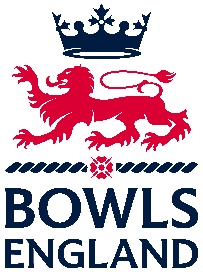 Associate Membership Application FormTo apply for Associate Membership, please complete all the sections below and return the form to the Bowls England Headquarters. 